МБДОУ  «Солгонский детский сад»Логопедическое занятие (с использованием камешек Марблс)по теме: «Поможем клоуну».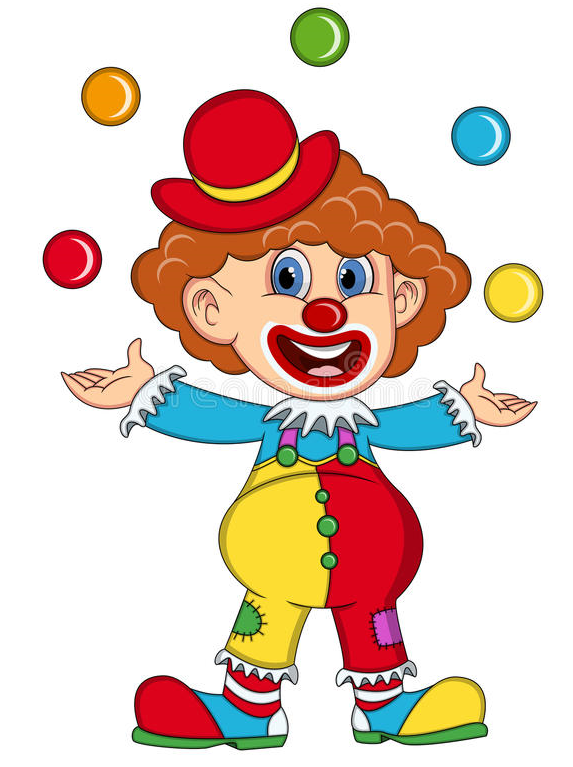                                          Подготовила: Кузьмина Л.А.                 учитель-логопедЦель: Развитие коммуникативных способностей и тактильных ощущений посредством нетрадиционного материала «Марблс».Задачи:Развивать подвижность артикуляционного аппарата; Развивать словарь;Работать по образцу;Ориентироваться я в пространстве (владеют понятием влево, вправо, вверх, вниз); создавать творческую работу в группе.Развивать с помощью камней Марблс:мелкую моторику;познавательные процессы (память, мышление, внимание, воображение);устную речь;воспитывать через взаимодействие в группе доброжелательное, уважительное отношение к окружающим;воспитывать чувство прекрасного.Ход занятия:1.Орг. момент.Мне хочется подарить вам лучик солнечного тепла. Поймайте его в свои ладошки.– Посмотрите друг на друга, улыбнитесь друг другу и мне. 2.Артикуляционная гимнастика.3. Основная частьРебята! Послушайте внимательно загадку.Он жонглер и акробат,Веселить всех в цирке рад.Поскорей скажите, кто он?На арене рыжий... (клоун)Совершенно верно! А вы знаете, Клоун хотел прийти к нам в гости, чтобы пригласить Вас на представление в цирк, но он попал в беду и поэтому прислал нам письмо. В письме он рассказал о том, что его машина заблудилась и остановилась перед высокой стеной. На стене написано: «Волшебная страна». В стене есть дверь, но на ней висит огромный замок. Через эту дверь можно попасть куда захочешь, открыть этот замок могут только волшебные камушки, с помощью которых надо выполнить множество заданий. Клоун с помощью почтового голубя переслал нам эти задания, а камешки у нас есть, но надо сделать так чтобы они стали волшебными. Для этого надо взяться каждому по одному камешку в руки и повторять за мной волшебные слова:В руки камешек возьмуВолшебство я призову,Дверь волшебную открой,Волшебство зовет с собой!И так наши камешки стали волшебными!Теперь мы сможем выполнить задание и помочь нашему клоуну?Дети: Да!Задание № 1Предлагаю вам картинку - образец, как в мозаике, по которому и необходимо собрать свою картинку. (Дети выполняют индивидуальное задание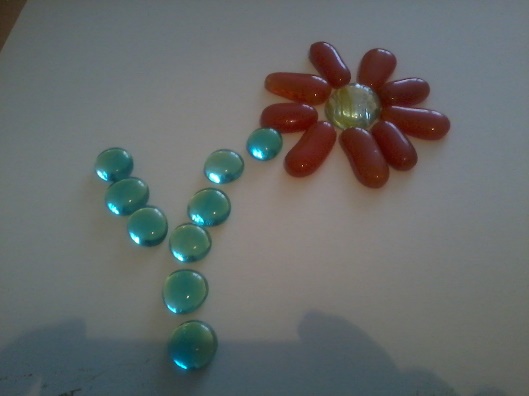 Посмотрите, какая у нас красива поляна получилась! Словно пёструю рубашку,Кто-то бросил у реки.Вот- полянка. Там- ромашки,Незабудки, васильки..Тихо бабочка порхалаС лепестка на лепесток,А потом она устала,Опустилась на цветок.А какие вы знаете название цветов? А где они растут? А у вас дома растут цветы? Переходим к следующему заданиюЗадание № 2Надо по заданному контуру выложить картинку – «Бабочку». Но прежде, чем вложить бабочку, давайте сложим камешки обратно в тарелочкиМолодцы!Какие красивые бабочки! А как зовут ваших бабочек? Устали выполнять задание?Давайте отдохнем и поиграем. Слушайте и повторяйте за мной.Бабочки летали,Крылышками махали.Дружно хлопаем,Ножками топаем!Хорошо мы погулялиИ немножечко устали!Отдохнули? А теперь продолжим.Задание № 3 Ребята, в следующем задании наш клоун совсем запутался. Давайте ему поможем. Вспомним где у нас право, лево, верх, низ. Перед Вами поле для крестиков-ноликов, состоящее из девяти квадратов. Выберите камушек, поставьте его в середине поле.  Задача состоит в мысленном перемещении камешка ходами вверх-вниз, вправо-влево. Слушаем меня внимательно передвигаем камушек мысленно (без рук), и найдя глазками квадратик, в котором должен стоять камушек берем его в руки и ставим в нужный квадрат, а я смотрю правильно выполнили вы задание или нет.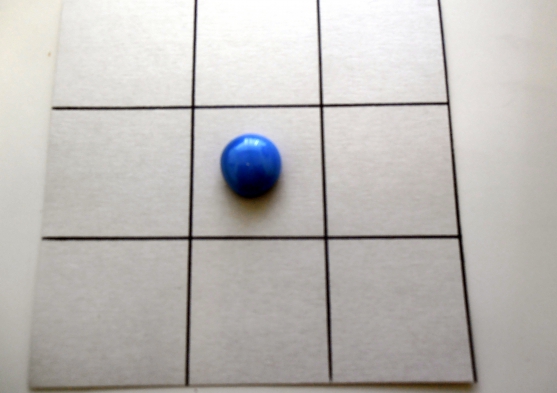 Вверх один квадрат, вправо 1 квадрат, вниз 2 квадрата. Возьмите и поставьте камушек в квадрат.Влево 2 квадрата вверх 1 квадрат вправо 2 квадрата: Возьмите и поставьте камушек в квадрат.Вверх 1 квадрат, влево 2 квадрата, вниз 2 квадрата, вправо 1 квадрат, вверх 1 квадрат: Возьмите и поставьте камешек в квадрат.Молодцы!Задание № 4Ребята, давайте поможем клоуну выложить картину из камешков, но надо отгадать на какую тему нам надо выложить картину, а для этого нам надо отгадать загадку:Гостьи к нам пришли: седая,А за нею — молодая,Третья ярко расцветает,А четвёртая рыдает. (Зима, весна, лето, осень)А давайте выложим из камешков картинки, изображающие времена года Молодцы! Вам нравятся картины, которые у вас получились?Мы выполнили все задания? Дети: ДА!А теперь клоун сможет открыть Волшебную дверью?Дети: ДА!И сейчас он появится у нас в группе! (игрушка клоуна  появляется из коробки)Ребята, а теперь давайте поиграем с клоуном в игру.Он задает вам вопросы, если вы с ним согласны вы говорите: «Да» при этом хлопаете, а если нет то – топаете!Клоуны с детьми играют? Клоуны всех развлекают? Клоуны вас поздравляют? В праздник дети отдыхают? Под столами засыпают? Дети песни исполняют? Все подарочки вручают? Много вкусного съедают? Клоуны всё разрешают? Даже плакать разрешают? Все на празднике скучают? Дружно в танцах зажигают? Веселятся от души с клоунами малыши?Молодцы!4. Итог:	Наше занятие подошло к концу. Мы хорошо с вами поработали. Давайте вспомним, чем мы сегодня занимались? Что было интересно? Какое из заданий вам понравилось больше всех? Если вы считаете, что у вас все получилось, выберите камешек зеленого цвета. Если у вас задания вызвали затруднения – желтый камешек. А если вы считаете, что вы совсем не справились с заданием возьмите оранжевый камешек! Спасибо за работу! До свидания друзья!